МУНИЦИПАЛЬНОЕ ОБРАЗОВАНИЕ «БОГАШЕВСКОЕ СЕЛЬСКОЕ ПОСЕЛЕНИЕ»СОВЕТ БОГАШЕВСКОГО СЕЛЬСКОГО ПОСЕЛЕНИЯРЕШЕНИЕ      с. Богашево							           26.12.2013   № 64                                                                                                           27-ое собрание 3-го созываО бюджете Богашевского сельского поселения на 2014 год          В соответствии с Федеральным законом от 06.10.2003 № 131-ФЗ «Об общих принципах организации местного самоуправления в Российской Федерации», Уставом муниципального образования «Богашевское сельское поселение»,   Положением о бюджетном процессе муниципального образования «Богашевское сельское поселение» (реш. Совета Богашевского сельского поселения от 05.12.2013 № 56), учитывая заключение по итогам проведения публичных слушаний по проекту бюджета Богашевского сельского поселения на 2014 год, проведя процедуру открытого голосования,		    СОВЕТ БОГАШЕВСКОГО СЕЛЬСКОГО ПОСЕЛЕНИЯ РЕШИЛ:Утвердить бюджет Богашевского сельского поселения на 2014 год по доходам в сумме  23096,6 тыс. рублей и по расходам в сумме 23096,6 тыс. рублей, (прилагается).Направить настоящее решение Главе Богашевского сельского поселения для подписания и опубликования в печатном средстве массовой информации официального издания «Информационный бюллетень Богашевского сельского поселения» в установленном порядке.Настоящее решение вступает в силу с момента его опубликования и обнародования на официальном информационном сайте Богашевского сельского поселения в сети «Интернет» (адрес сайта http://www.bogashevo.tomsk.ru) и распространяет свое действие на правоотношения, возникшие с 01 января 2014 года.Контроль за исполнением настоящего решения возложить на заместителя Председателя Совета Богашевского сельского поселения Т.В. Ермакову.Председатель СоветаБогашевского сельского поселения                                                                          В.И. ГауэрГлава Богашевского сельского поселения                                                       А.В. МазуренкоТатьяна Викторовна Ермакова, 931-193В дело № 01-02Бюджет Богашевского сельского поселения на 2014 год.Утвердить основные характеристики бюджета поселения на 2014 год:- общий объем  доходов  бюджета поселения в сумме  23 096,6 тыс. руб.; - общий объем расходов  бюджета поселения  в сумме 23 096,6 тыс. руб.; -  дефицит бюджета поселения в сумме  0 тыс. рублей. Установить, что доходы бюджета поселения на 2014 год формируются за счет уплаты федеральных, региональных и местных  налогов и сборов:- налога на доходы физических лиц по установленному нормативу отчислений в местный бюджет - 10 процентов;- единого сельскохозяйственного налога - 35 процентов;- земельного налога - 100 процентов;- налог на имущество физических лиц - 100 процентов; - акцизов на автомобильный и прямогонный бензин, дизельное топливо, моторные масла для дизельных и (или) карбюраторных (инжекторных) двигателей-0,081 процентов;- прочих налогов, сборов, пошлин и других платежей, подлежащих зачислению в местный бюджет в соответствии с законодательством Российской Федерации – 100 процентов;- государственная пошлина за совершение нотариальных действий должностными лицами органов местного самоуправления, уполномоченными в соответствии с законодательными актами РФ на совершение нотариальных действий - 100 процентов; - государственная пошлина за выдачу органом местного самоуправления поселения специального разрешения на движение по автомобильной дороге транспортного средства, осуществляющего перевозки опасных, тяжеловесных и (или) крупногабаритных грузов – 100 процентов;Неналоговые доходы бюджета поселения на 2014 год формируются за счет:- доходы от сдачи в аренду имущества, находящегося в оперативном управлении органов управления поселений и созданных ими учреждений (за исключением имущества муниципальных бюджетных и автономных учреждений)– 100 процентов;  - прочие поступления от использования имущества находящегося в собственности поселений (за исключением имущества муниципальных бюджетных и автономных учреждений, а также имущества муниципальных унитарных предприятий, в том числе казенных) – наем жилья - 100 процентов- прочие доходы от оказания платных услуг (работ) получателями средств бюджетов поселений – 100 процентов- доходы, получаемые в виде арендной платы за земельные участки, государственная собственность на которые не разграничена и которые расположены в границах поселений, а также средства от продажи права на заключение договоров аренды указанных земельных участков- 50 процентов;- доходы от продажи земельных участков, государственная собственность на которые не разграничена и которые расположены в границах поселений – 50 процентов;- доходы от реализации имущества, находящегося в оперативном управлении учреждений, находящихся в ведении органов управления поселений (за исключением имущества муниципальных бюджетных и автономных учреждений)- 100 процентов;- доходы от реализации иного имущества, находящегося в собственности поселений (за исключением имущества муниципальных бюджетных и автономных учреждений, а также имущества муниципальных унитарных предприятий, в том числе казенных) - 100 процентов;- прочих доходов местных бюджетов от оказания платных услуг и компенсации затрат государства - 100 процентов;- доходы от возмещения ущерба при возникновении страховых случаев, когда выгодоприобретателями по договорам страхования выступают получатели средств бюджетов поселений – 100 процентов; - невыясненных поступлений, зачисляемых в бюджет поселения – 100 процентов;- денежные взыскания (штрафы) за нарушение законодательства Российской Федерации о размещении заказов на поставки товаров, выполнение работ, оказание услуг для нужд поселений - 100 процентов.- прочих неналоговых доходов, зачисляемых в бюджет поселения – 100 процентов.Установить, что остатки средств бюджета поселения на начало текущего финансового года, за исключением остатков неиспользованных межбюджетных трансфертов, полученных бюджетом Богашевского сельского поселения в форме субвенций, субсидий и иных межбюджетных трансфертов, имеющих целевое назначение, в объеме до 100 процентов могут направляться  на покрытие временных кассовых разрывов, возникающих при исполнении бюджета поселения.Установить, что в соответствии с пунктом 3 статьи 217 Бюджетного кодекса Российской Федерации, основанием для внесения в 2014 году изменений в показатели сводной бюджетной росписи бюджета Богашевского сельского поселения является:- перераспределение бюджетных ассигнований в пределах, предусмотренных главным распорядителям бюджетных средств бюджета поселения на предоставление бюджетным  учреждениям субсидий на финансовое обеспечение муниципального задания на оказание муниципальных услуг (выполнение работ) и субсидий на иные цели, между разделами, подразделами, целевыми статьями классификации расходов бюджетов, видами расходов классификации расходов бюджетов;- перераспределение бюджетных ассигнований между подгруппами и элементами вида расходов классификации расходов бюджетов, в пределах общего объема бюджетных ассигнований, предусмотренных главному распорядителю средств бюджета по соответствующей целевой статье и группе вида расходов классификации расходов бюджетов.Утвердить перечень и коды главных администраторов доходов бюджета Богашевского сельского поселения  и закрепляемые за ними виды (подвиды) доходов бюджета Богашевского сельского поселения на 2014 год согласно приложению 1 к настоящему бюджету.Утвердить перечень главных администраторов источников финансирования дефицита бюджета Богашевского сельского поселения на 2014 год согласно приложению 2 к настоящему бюджету.Утвердить расходы бюджета Богашевского сельского поселения, установленные пунктом 1 настоящего решения  по разделам, подразделам, целевым статьям и видам расходов классификации расходов бюджета в ведомственной структуре расходов  бюджета Богашевского сельского поселения на 2014 год, согласно приложению 3 к настоящему бюджету.Утвердить объем межбюджетных трансфертов, дотаций и субвенций получаемых бюджетом Богашевского сельского поселения из  бюджета Томского района в 2014 году, согласно приложению 4, 5 к настоящему бюджету.Утвердить, что в бюджете Богашевского сельского поселения на 2014 год обязательства по  муниципальным гарантиям не предусмотрены.Утвердить, что  в бюджете Богашевского сельского поселения на 2014 год предоставление бюджетных ассигнований на исполнение публичных нормативных обязательств не предусмотрено.Утвердить объем межбюджетных трансфертов бюджету  Томского района на 2014 год:- объем иных межбюджетных трансфертов бюджету Томского района на 2014 год согласно приложению 6 к настоящему бюджету.Утвердить программу муниципальных внутренних заимствований муниципального образования «Богашевского сельского поселения» на 2014 год, согласно приложению 7 к настоящему бюджету.Утвердить программу приватизации (продажи) муниципального имущества и приобретения имущества в муниципальную собственность Богашевского сельского поселения на 2014 год согласно приложению 8 к настоящему бюджету.Утвердить источники финансирования дефицита бюджета Богашевского сельского поселения на 2014 год согласно приложению 9 к настоящему бюджету.Утвердить объем бюджетных ассигнований муниципального дорожного фонда МО «Богашевское сельское поселение»  на 2014 год в сумме 1794,0 тыс.руб.Установить предельный объем  муниципального долга Богашевского сельского поселения на  2014 год в сумме 0,0 тыс. руб.Установить верхний предел  муниципального внутреннего долга Богашевского сельского поселения на  1 января 2015 года в сумме 0,0 тыс. руб. Установить, что предоставление бюджетных кредитов из бюджета Богашевского сельского поселения на 2014 год не предусмотрено.Установить, что лицевые счета муниципальным бюджетным учреждениям Томского района для учета операций со средствами, поступающими им в соответствии с законодательством Российской Федерации, открываются и ведутся в Управлении финансов.Проведение кассовых выплат за счет средств бюджетных учреждений осуществляется Управлением финансов в порядке, установленном Управлением финансов, от имени и по поручению указанных учреждений в пределах остатка средств, поступивших бюджетным учреждениям.Установить, что погашение просроченной кредиторской задолженности муниципальных учреждений Томского района, органов местного самоуправления района, образовавшейся по состоянию на 1 января 2014 года, производится за счет бюджетных ассигнований, предусмотренных настоящим бюджетом, и в пределах доведенных лимитов бюджетных обязательств на 2014 год.Установить, что получатели средств бюджета Богашевского сельского поселения при заключении договоров (муниципальных контрактов) о поставке товаров, выполнении работ и оказании услуг вправе предусматривать авансовые платежи:- в размере до 100 процентов суммы договора (контракта), но не более лимитов бюджетных обязательств, подлежащих исполнению за счет средств бюджета поселения в соответствующем финансовом году, - по договорам (контрактам) об оказании услуг связи, аренды помещений, коммунальных услуг, об оказании услуг (выполнении работ) в сфере экологического образования детей, об обеспечении участия спортсменов и тренеров сборных команд в выездных спортивных мероприятиях, о подписке на печатные издания и об их приобретении, обучении на курсах повышения квалификации, услуг по проживанию в период обучения на курсах повышения квалификации и служебных командировок, приобретении авиа - и железнодорожных билетов, путевок на санаторно-курортное лечение, путевок в детские оздоровительные лагеря, по договорам обязательного страхования гражданской ответственности владельцев транспортных средств, проведении технического осмотра транспортных средств, на участие в конференциях, семинарах, проведение государственной экспертизы проектной документации, приобретение горюче-смазочных материалов, медикаментов, продуктов питания, а также по договорам, связанным с обслуживанием муниципального долга Богашевского сельского поселения, по договорам на оказание услуг по сопровождению автоматизированных систем управления финансово-бюджетным процессом в Богашевском сельском поселении;- в размере до 30 процентов суммы договора (контракта), но не более 30 процентов лимитов бюджетных обязательств, подлежащих исполнению за счет средств  бюджета поселения в соответствующем финансовом году, - по остальным договорам (контрактам), если иное не предусмотрено законодательством Российской Федерации и Томской области.Установить, что в 2014 году, в случае неисполнения доходной части бюджета, в первоочередном порядке из бюджета Богашевского сельского поселения финансируются следующие расходы:- оплата труда и начисления на нее;- оплата коммунальных услуг, услуг связи, транспортных услуг;- предоставление мер социальной поддержки отдельным категориям граждан;- оплата медикаментов, продуктов питания, котельно-печного топлива, горюче-смазочных материалов;- уплата налогов и сборов и иных обязательных платежей;- субсидии муниципальным бюджетным  учреждениям;- расходы из резервных фондов Администрации Богашевского сельского поселения;- расходы на исполнение судебных актов по обращению взыскания на средства бюджета поселения;- расходы на обслуживание муниципального долга;- иные неотложные расходы.Нормативные правовые акты Богашевского сельского поселения подлежат приведению в соответствие с настоящим решением в двухмесячный срок со дня вступления его в силу.	Глава Богашевского сельского поселения                                                         А.В. МазуренкоПриложение 1 к решению о бюджете на 2014  год, утвержденному решением Совета Богашевского сельского поселенияот 26.12.2013 № 64Перечень и коды главных администраторов доходов бюджета Богашевского сельского поселения  и закрепляемые за ними виды (подвиды) доходов бюджета Богашевского сельского поселения на 2014 год*- Администрирование поступлений по группе доходов «2 00 00000 00 0000 000- Безвозмездные поступления » осуществляется органами, уполномоченными в соответствии с законодательными и нормативными правовыми актами на использование указанных средств за исключением дотаций, администрирование которых осуществляется органом, организующим исполнение бюджета.Приложение 2 к решению о бюджете на 2014  год, утвержденному решением Совета Богашевского сельского поселенияот 26.12.2013 № 64Перечень главных администраторов источников финансирования дефицита бюджета Богашевского сельского поселения на 2014 годПриложение 3 к решению о бюджете на 2014  год, утвержденному решением Совета Богашевского сельского поселенияот 26.12.2013 № 64Приложение 4 к решению о бюджете на 2014  год, утвержденному решением Совета Богашевского сельского поселенияот 26.12.2013 № 64Таблица 1Объем межбюджетных трансфертов бюджету Богашевского сельского поселения из бюджета Томского района на 2014 год    	(тыс. руб.)Приложение 5 к решению о бюджете на 2014  год, утвержденному решением Совета Богашевского сельского поселенияот 26.12.2013 № 64Таблица 1Объем субвенций бюджету Богашевского сельского поселения из бюджета Томского района на 2014 год    	(тыс. руб.)Приложение 6 к решению о бюджете на 2014  год, утвержденному решением Совета Богашевского сельского поселенияот 26.12.2013 № 64Объем  межбюджетных трансфертов бюджету Томского района из бюджетаБогашевского сельского поселения на 2014 год          Приложение 7 к решению о бюджете на 2014  год, утвержденному решением Совета Богашевского сельского поселенияот 26.12.2013 № 64Программа муниципальных внутренних заимствованиймуниципального образования «Богашевское сельское поселение»  на 2014 годНастоящая Программа муниципальных внутренних заимствований на 2014 год составлена в соответствии с Бюджетным кодексом Российской Федерации и устанавливает перечень всех внутренних заимствований муниципального образования «Богашевское сельское поселение»:Приложение 8 к решению о бюджете на 2014  год, утвержденному решением Совета Богашевского сельского поселенияот 26.12.2013 № 64Программа приватизации (продажи) муниципального имуществаБогашевского сельского поселения на 2014 годПриложение 9 к решению о бюджете на 2014  год, утвержденному решением Совета Богашевского сельского поселенияот 26.12.2013 № 64Источники финансирования дефицита бюджетаБогашевского сельского поселения                               на 2014 годКоды бюджетной классификации РФКоды бюджетной классификации РФКоды бюджетной классификации РФНаименование показателейглавногоадминистраторадоходовглавногоадминистраторадоходовДоходов местного бюджетаНаименование показателей1123161161Управление Федеральной антимонопольной службы по Томской области1611611 16 33050 10 0000 140Денежные взыскания (штрафы) за нарушение законодательства Российской Федерации о размещении заказов на поставки товаров, выполнение работ, оказание услуг для нужд поселений182182Управление федеральной налоговой службы по Томской области1821821 03 02230 01 0000 110Доходы от уплаты акцизов на дизельное топливо, подлежащие распределению между бюджетами субъектов Российской Федерации и местными бюджетами с учетом установленных дифференцированных нормативов отчислений в местные бюджеты1821821 03 02240 01 0000 110Доходы от уплаты акцизов на моторные масла для дизельных и (или) карбюраторных (инжекторных) двигателей, подлежащие распределению между бюджетами субъектов Российской Федерации и местными бюджетами с учетом установленных дифференцированных нормативов отчислений в местные бюджеты1821821 03 02250 01 0000 110Доходы от уплаты акцизов на автомобильный бензин, подлежащие распределению между бюджетами субъектов Российской Федерации и местными бюджетами с учетом установленных дифференцированных нормативов отчислений в местные бюджеты1821821 03 02260 01 0000 100Доходы от уплаты акцизов на прямогонный бензин, подлежащие распределению между бюджетами субъектов Российской Федерации и местными бюджетами с учетом установленных дифференцированных нормативов отчислений в местные бюджеты1821821 01 02000 01 0000 110Налог на доходы физических лиц 1821821 06 01030 10 0000 110Налог на имущество физических лиц, взимаемый по ставкам, применяемым к объектам налогообложения, расположенным в границах поселений1821821 06 06013 10 0000 110Земельный налог, взимаемый по ставкам, установленным в соответствии с подпунктом 1 пункта 1 статьи 394 НК РФ и применяемым к объектам налогообложения, расположенным в границах поселений1821821 06 06023 10 0000 110Земельный налог, взимаемый по ставкам, установленным в соответствии с подпунктом 2 пункта 1 статьи 394 НК РФ и применяемым к объектам налогообложения, расположенным в границах поселений930930Администрация Богашевского сельского поселения9301 11 05025 10 0000 120Доходы, получаемые в виде арендной платы, а также средства от продажи права на заключение договоров аренды за земли, находящиеся в собственности поселений (за исключением земельных участков муниципальных автономных учреждений, а также земельных участков муниципальных унитарных предприятий, в том числе казенных)9301 11 05035 10 0001 120Доходы от сдачи в аренду имущества, находящегося в оперативном управлении органов управления поселений и созданных ими учреждений (за исключением имущества муниципальных бюджетных и автономных учреждений)9301 11 05035 10 0002 120Доходы от сдачи в аренду имущества ЖКХ, находящеегося в оперативном управлении органов управления поселений и созданных ими учреждений (за исключением имущества муниципальных бюджетных и автономных учреждений)9301 11 09045 10 0000 120Прочие поступления от использования имущества находящегося в собственности поселений (за исключением имущества муниципальных бюджетных и автономных учреждений, а также имущества муниципальных унитарных предприятий, в том числе казенных) – наем жилья9301 13 02995 10 1000 130Прочие доходы от компенсации затрат бюджетов поселений9301 14 02052 10 0000 410Доходы от реализации имущества, находящегося в оперативном управлении учреждений, находящихся в ведении органов управления поселений (за исключением имущества муниципальных бюджетных и автономных учреждений), в части реализации основных средств по указанному имуществу9301 14 02052 10 0000 440Доходы от реализации имущества, находящегося в оперативном управлении учреждений, находящихся в ведении органов управления поселений (за исключением имущества муниципальных бюджетных и автономных учреждений), в части реализации запасов по указанному имуществу9301 14 02053 10 0000 410Доходы от реализации иного имущества, находящегося в собственности поселений (за исключением имущества муниципальных бюджетных и автономных учреждений, а также имущества муниципальных унитарных предприятий, в том числе казенных), в части реализации основных средств по указанному имуществу9301 14 02053 10 0000 440Доходы от реализации иного имущества, находящегося в собственности поселений (за исключением имущества муниципальных бюджетных и автономных учреждений, а также имущества муниципальных унитарных предприятий, в том числе казенных), в части реализации материальных запасов по указанному имуществу9301 16 23051 10 0000 140Доходы от возмещения ущерба при возникновении страховых случаев по обязательному страхованию гражданской ответственности, когда выгодоприобретателями выступают получатели средств бюджетов поселений9301 17 01050 10 0000 180Невыясненные поступления, зачисляемые в бюджеты поселений9301 17 05050 10 0000 180Прочие неналоговые доходы бюджетов поселений9302 00 00000 00 0000 000*Безвозмездные поступления  9302 02 01001 10 0000 151Дотация бюджетам поселений на выравнивание уровня бюджетной обеспеченности9302 02 03015 10 0000 151Субвенция бюджетам поселений на осуществление первичного воинского учета на территориях, где отсутствуют военные комиссариаты9302 02 03026 10 0000 151Субвенция бюджетам поселений на обеспечение жилыми помещениями детей-сирот, детей, оставшихся без попечения родителей, а так же детей, находящихся под опекой (попечительством), не имеющих закрепленного жилого помещения9302 02 04012 10 0000 151Межбюджетные трансферты, передаваемые бюджетам поселений для компенсации дополнительных расходов, возникших в результате решений, принятых органами власти другого уровня9302 02 04014 10 0000 151Межбюджетные трансферты, передаваемые бюджетам поселений из бюджетов муниципальных районов на осуществление части полномочий по решению вопросов местного значения в соответствии с заключенными соглашениями9302 02 04999 10 0000 151Прочие межбюджетные трансферты,  передаваемые бюджетам поселений9303 00 00000 00 0000 000Доходы от предпринимательской и иной приносящей доход деятельности9303 03 01050 10 0000 151Безвозмездные поступления от бюджетов бюджетной системы учреждениям, находящихся в ведении органов власти поселений9303 03 02050 10 0000 180Прочие безвозмездные поступления учреждениям, находящимся в ведении органов власти поселений902Администрация Томского района9021 11 05013 10 0000 120Доходы, получаемые в виде арендной платы за земельные участки, государственная собственность на которые не разграничена и которые расположены в границах поселений, а также средства от продажи права на заключение договоров аренды указанных земельных участков9021 14 06014 10 0000 430Доходы от продажи земельных участков, государственная собственность на которые не разграничена и которые расположены в границах поселенийКод бюджетной классификации РФКод бюджетной классификации РФНаименованиеглавного администратора доходовкод группы, подгруппы, статьи и вида источниковНаименование123930Администрация Богашевского сельского поселения9300105 02 01 10 0000 610Уменьшение прочих остатков денежных средств бюджета поселенияРаспределение бюджетных ассигнований по разделам, подразделам, целевым статьям и видам расходов классификации расходов бюджетов в ведомственной структуре расходов  бюджета Богашевского сельского поселения на 2014 год Распределение бюджетных ассигнований по разделам, подразделам, целевым статьям и видам расходов классификации расходов бюджетов в ведомственной структуре расходов  бюджета Богашевского сельского поселения на 2014 год Распределение бюджетных ассигнований по разделам, подразделам, целевым статьям и видам расходов классификации расходов бюджетов в ведомственной структуре расходов  бюджета Богашевского сельского поселения на 2014 год Распределение бюджетных ассигнований по разделам, подразделам, целевым статьям и видам расходов классификации расходов бюджетов в ведомственной структуре расходов  бюджета Богашевского сельского поселения на 2014 год Распределение бюджетных ассигнований по разделам, подразделам, целевым статьям и видам расходов классификации расходов бюджетов в ведомственной структуре расходов  бюджета Богашевского сельского поселения на 2014 год Распределение бюджетных ассигнований по разделам, подразделам, целевым статьям и видам расходов классификации расходов бюджетов в ведомственной структуре расходов  бюджета Богашевского сельского поселения на 2014 год (тыс.руб.)Наименование КВСРКФСРЦСРВРСуммаВ С Е Г О23 096,6Администрация Богашевского сельского поселения93023 096,6Общегосударственные вопросы93001007 117,4Функционирование высшего должностного лица субъекта Российской Федерации и муниципального образования9300102890,8Руководство и управление в сфере установленных функций органов государственной власти субъектов Российской Федерации  и местного самоуправления93001020020000890,8Глава муниципального образования93001020020300890,8Фонд оплаты труда государственных (муниципальных) органов и взносы по обязательному социальному страхованию93001020020300121890,8Функционирование законодательных (представительных) органов государственной власти и представительных органов муниципальных образований9300103552,0Руководство и управление в сфере установленных функций органов государственной власти субъектов Российской Федерации  и органов местного самоуправления93001030020000552,0Центральный аппарат93001030020400552,0Фонд оплаты труда государственных (муниципальных) органов и взносы по обязательному социальному страхованию93001030020400121507,0Закупка товаров, работ, услуг в сфере информационно-коммуникационных технологий9300103002040024220,0Прочая закупка товаров, работ и услуг для  обеспечения государственных (муниципальных) нужд 9300103002040024425,0Функционирование Правительства Российской Федерации, высших исполнительных органов государственной власти субъектов Российской Федерации, местных администраций93001045 619,5Руководство и управление в сфере установленных функций органов государственной власти субъектов Российской Федерации  и органов местного самоуправления930010400200005 619,5Центральный аппарат930010400204005 619,5Фонд оплаты труда государственных (муниципальных) органов и взносы по обязательному социальному страхованию930010400204001213 863,2Закупка товаров, работ, услуг в сфере информационно-коммуникационных технологий93001040020400242433,6Прочая закупка товаров, работ и услуг для  обеспечения государственных (муниципальных) нужд  930010400204002441 312,7Уплата прочих налогов, сборов и иных платежей9300104002040085210,0Резервные фонды930011140,1Резервные фонды9300111070000040,1Резервные фонды местных администраций9300111070050040,1Резервный фонд непредвиденных расходов сельских поселений9300111070050335,1Резервные средства9300111070050387035,1Резервный фонд по предупреждению и ликвидации чрезвычайных ситуаций и последствий стихийных бедствий сельских поселений930011107005045,0Резервные средства930011107005048705,0Другие общегосударственные вопросы930011315,0Реализация государственной политики в области приватизации и управления государственной и муниципальной собственностью9300113090000015,0Оценка недвижимости, признание прав и регулирование отношений по государственной и муниципальной собственности9300113090020015,0Прочая закупка товаров, работ и услуг для  обеспечения государственных (муниципальных) нужд9300113090020024415,0Национальная оборона9300200344,2Мобилизационная и вневойсковая подготовка9300203344,2Руководство и управление в сфере установленных функций93002030010000344,2Осуществление первичного воинского учета на территориях, где отсутствуют военные комиссариаты93002030013600344,2Фонд оплаты труда государственных (муниципальных) органов и взносы по обязательному социальному страхованию93002030013600121309,8Прочая закупка товаров, работ и услуг для  обеспечения государственных (муниципальных) нужд 9300203001360024434,4Национальная безопасность и правоохранительная деятельность930030050,0Защита населения и территории от чрезвычайных ситуаций природного и техногенного характера, гражданская оборона930030950,0Мероприятия по предупреждению и ликвидации последствий чрезвычайных ситуаций и стихийных бедствий 9300309218000050,0Предупреждение и ликвидация последствий чрезвычайных ситуаций и стихийных бедствий природного и техногенного характера9300309218010050,0Прочая закупка товаров, работ и услуг для  обеспечения государственных (муниципальных) нужд9300309218010024450,0Национальная экономика93004001 794,0Дорожное хозяйство (дорожные фонды)93004091 794,0Дорожное хозяйство930040931500001 794,0Поддержка дорожного хозяйства930040931502001 794,0Дорожная деятельность в отношении автомобильных дорог местного значения, а также осуществление иных полномочий в области использования автомобильных дорог и осуществление дорожной деятельности в соответствии с законодательством Российской Федерации930040931502121 794,0Прочая закупка товаров, работ и услуг для  обеспечения государственных (муниципальных) нужд 930040931502122441 794,0Жилищно-коммунальное хозяйство93005001 590,0Жилищное хозяйство9300501290,0Поддержка жилищного хозяйства93005013900000290,0Капитальный ремонт государственного жилого фонда субъектов РФ и муниципального жилищного фонда93005013900200290,0Капитальный ремонт муниципального жилищного фонда за счет средств поселения93005013900201290,0Прочая закупка товаров, работ и услуг для  обеспечения государственных (муниципальных) нужд 93005013900201244290,0Коммунальное хозяйство9300502500,0Поддержка коммунального хозяйства93005023910000500,0Мероприятия в области коммунального хозяйства93005023910500500,0Капитальный ремонт объектов коммунального хозяйства  за счет средств поселения93005023910502500,0Прочая закупка товаров, работ и услуг для  обеспечения государственных (муниципальных) нужд 93005023910502244500,0Благоустройство9300503800,0Благоустройство93005036000000800,0Уличное освещение93005036000100700,0Уличное освещение за счет средств поселений93005036000101700,0Прочая закупка товаров, работ и услуг для  обеспечения государственных (муниципальных) нужд 93005036000101244700,0Прочие мероприятия по благоустройству городских округов и поселений93005036000500100,0Прочие мероприятия по благоустройству городских округов и поселений за счет средств поселений93005036000501100,0Прочая закупка товаров, работ и услуг для  обеспечения государственных (муниципальных) нужд 93005036000501244100,0Культура и кинематография93008007 220,5Культура93008017 220,5Учреждения культуры и мероприятия в сфере культуры и кинематографии930080144000004 717,5Обеспечение деятельности подведомственных учреждений93008014409900Субсидии бюджетным учреждениям на  финансовое обеспечение муниципального задания на оказание муниципальных услуг  (выполнение работ) 930080144099006113 458,3Библиотеки930080144200001 259,2Обеспечение деятельности подведомственных учреждений930080144299001 259,2Субсидии бюджетным учреждениям на  финансовое обеспечение муниципального задания на оказание муниципальных услуг  (выполнение работ) 930080144299006111 259,2Ведомственные целевые программы930080162200002 503,0Ведомственная целевая программа "Проведение крупномасштабных мероприятий отрасли культуры, формирование условий для создания популяризации культурных ценностей"930080162235002 503,0Оплата труда руководителям и специалистам муниципальных учреждений культуры и искуссства в части выплаты надбавок и доплат к тарифной ставке (должностному окладу)93008016223541187,0Субсидии бюджетным учреждениям на иные цели93008016223541612187,0Достижение целевых показателей по плану мероприятий ("дорожная карта") "Изменения в сфере культуры, направленные на повышение ее эффективности" в части повышения заработной платы работников культуры муниципальных учреждений культуры930080162235432 316,0Субсидии бюджетным учреждениям на иные цели930080162235436122 316,0Социальная политика93010004 408,5Социальное обеспечение населения9301003300,0Иные безвозмездные и безвозвратные перечисления93010035200000300,0Оказание помощи в ремонте и (или) переустройстве жилых помещений граждан, не состоящих на учете в качестве нуждающихся в улучшении жилищных условий не реализовавших свое право на улучшение жилищных условий за счет средств федерального и областного бюджетов в 2009 и последующих годах, из числа: участников и инвалидов Великой Отечественной войны 1941-1945 годов; тружеников тыла военных лет; лиц, награжденных знаком "Жителю блокадного Ленинграда"; бывших несовершеннолетних узников концлагерей, вдов погибших участников Великой Отечественной войны  1941-1945 годов, не вступивших в повторный брак, на 2013 год и плановый период 2014 и 2015 годов93010035205800150,0Иные выплаты населению93010035205800360150,0Софнинасирование за счет средств местного бюджета расходного обязательства по оказанию помощи в ремонте и (или) переустройстве жилых помещений отдельных категорий граждан93010035205801150,0Иные выплаты населению93010035205801360150,0Охрана семьи и детства93010044 108,5Государственные программы930100452200004 108,5Государственная программа "Детство под за-щитой на 2014-2019 годы"930100452233004 108,5Осуществление государственных полномочий по обеспечению жилыми помещениями детей-сирот и детей, оставшихся без попечения роди-телей, а также лиц из их числа930100452233014 108,5Приобретение товаров, работ , услуг в пользу граждан в целях их социального обеспечения930100452233013234 108,5Физическая культура и спорт9301100507,0Физическая культура9301101477,0Физкультурно-оздоровительная работа и спортивные мероприятия9301101512000030,0Мероприятия в области здравоохранения, спорта и физической культуры, туризма9301101512970030,0софинансирование на обеспечение условий для развития физической культуры и массовго спорта9301101512970130,0Прочая закупка товаров, работ и услуг для  государственных нужд 9301101512970124430,0Ведомственные целевые программы93011016220000477,0Ведомственная целевая программа "Создание условий для развития массового спорта"93011016222600477,0Обеспечение условий для развития физической культуры и массового спорта93011016222641477,0Субсидии бюджетным учреждениям на иные цели93011016222641612477,0Межбюджетные трансферты бюджетам субъектов Российской федерации и муниципальных образований общего характера930140065,0Прочие межбюджетные трансферты бюджетам субъектов Российской Федерации и муниципальных образований общего характера930140365,0Межбюджетные трансферты9301403521000065,0Межбюджетные трансферты бюджетам муниципальных районов из бюджетов поселений и межбюджетные трансферты бюджетам поселений из бюджетов муниципальных районов на осуществление части полномочий по решению вопросов местного значения в соответствии с заключенными соглашениями9301403521060065,0Межбюджетные трансферты бюджетам муниципальных районов из бюджетов поселений на осуществление части полномочий, исполняемых Управлением ЖКХ9301403521060165,0Иные межбюджетные трансферты9301403521060154065,0Наименование показателейБюджет на 2014 год12Безвозмездные поступления от других бюджетов бюджетной системы Российской Федерации7238,5Иные межбюджетные трансферты на обеспечение условий для развития физической культуры и массового спорта477,0Иные межбюджетные трансферты на оплату труда руководителям и специалистам муниципальных учреждений культуры и искусства, в части выплаты надбавок и доплат к тарифной ставке (должностному окладу)187,0Межбюджетный трансферт на достижение целевых показателей по плану мероприятий («дорожная карта») «Изменения в сфере культуры, направленные на повышение ее эффективности», в части повышения заработной платы работников культуры муниципальных учреждений культуры2316,0Иные межбюджетные трансферты на осуществление государственных полномочий по обеспечению жилыми помещениями детей-сирот и детей, оставшихся без попечения родителей, а также из их числа, не имеющих закрепленного жилого помещения4108,5Иные межбюджетные трансферты на оказание помощи отдельным категориям граждан из числа ветеранов Великой отечественной войны и вдов участников войны в ремонте жилых помещений150,0Наименование показателейБюджет на 2014 год12Безвозмездные поступления от других бюджетов бюджетной системы Российской Федерации344,2Субвенция на осуществление полномочий по первичному воинскому учету на территориях, где отсутствуют военные комиссариаты344,2Наименование показателейБюджет на 2014 год12Межбюджетные трансферты 65,0Межбюджетные трансферты из бюджетов поселений в бюджеты муниципальных районов в соответствии с заключенными соглашениями (Отдельные полномочия по решению вопросов местного значения поселения, передаваемые на уровень муниципального района: Инженерно- техническое обеспечение организации в границах поселения- теплоснабжение, газоснабжение, водоснабжение и водоотведениеОсуществление функций технадзораРабота в рамках федеральных, региональных, муниципальных программ65,0Перечень внутренних заимствованийСумма (тыс. руб.)Бюджетные кредиты, привлеченные в местный бюджет от других бюджетов бюджетной системы Российской Федерации:0объем привлечения0,0объем средств, направляемых на погашение основной суммы долга0,0Кредиты, полученные муниципальным образованием от кредитных организаций:0объем привлечения0,0объем средств, направляемых на погашение основной суммы долга 0,0№ п/пНаименование объекта, его местонахождениеСпособ приватизацииПрогноз поступлений средств (тыс. руб.)1Не планируется0,0ИТОГО:0,0Наименование показателейБюджет на 2014 год12Уменьшение прочих остатков денежных средств бюджетов поселения0Уменьшение прочих остатков денежных средств бюджетов поселения0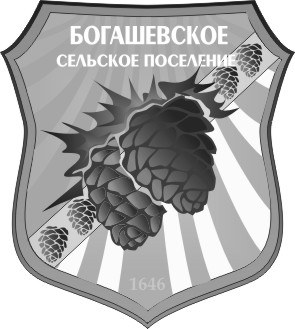 